 邢台医专2014级大学生社团联合会学生干部名单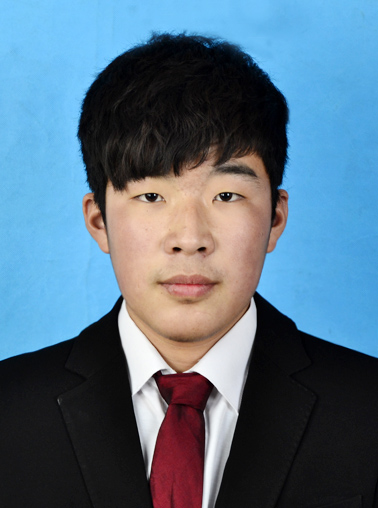 姓  名马  超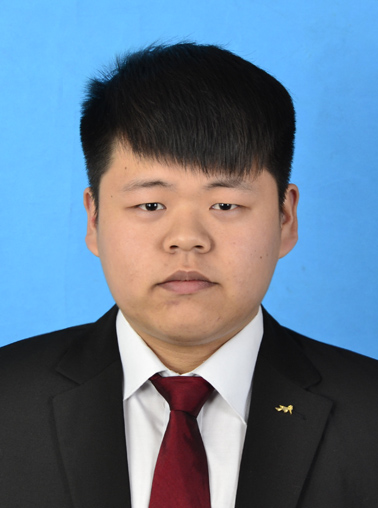 姓  名王  博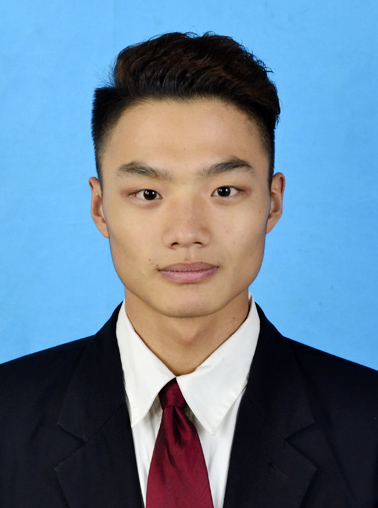 姓  名刘永鹏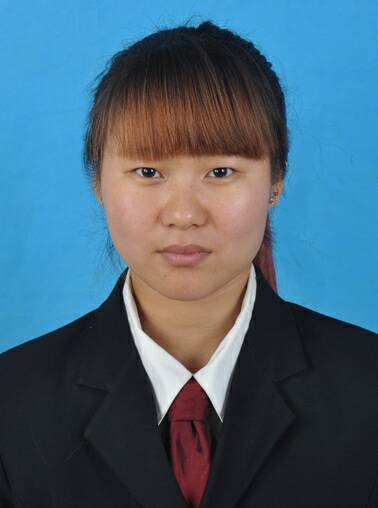 姓  名刘佳辉性  别男性  别男性  别男性  别女班  级14普口2班班  级14普临2班班  级14普口1班班  级14普临3班职  务办公室职  务办公室职  务办公室职  务宣传部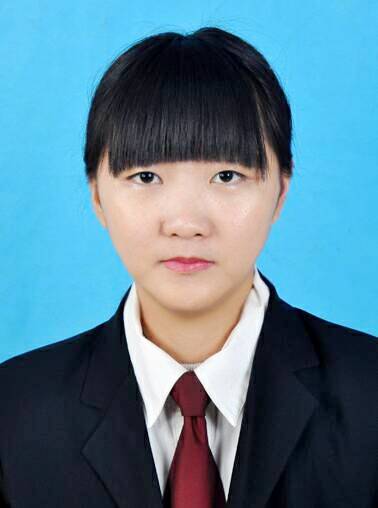 姓  名陈紫维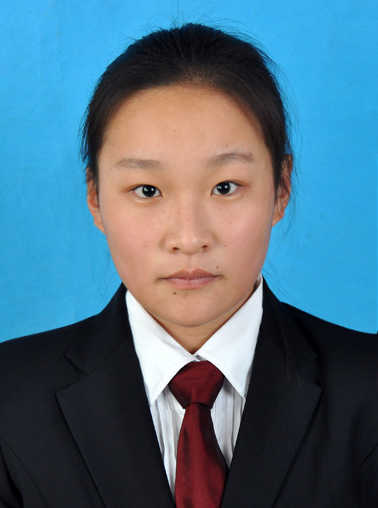 姓  名张  超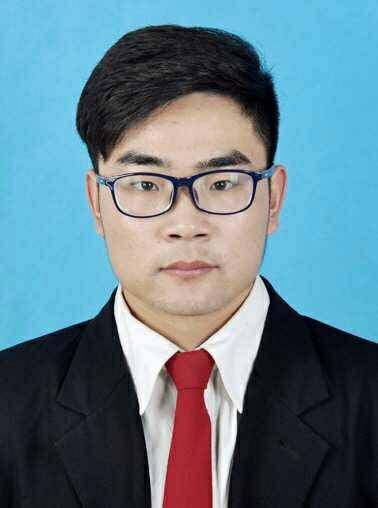 姓  名许  帅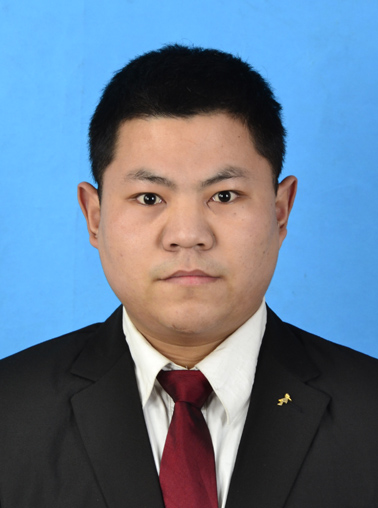 姓  名李  豪性  别女性  别女性  别男性  别男班  级14普临1班班  级14普临3班班  级14普临1班班  级14普影班职  务宣传部职  务宣传部职  务监察部职  务监察部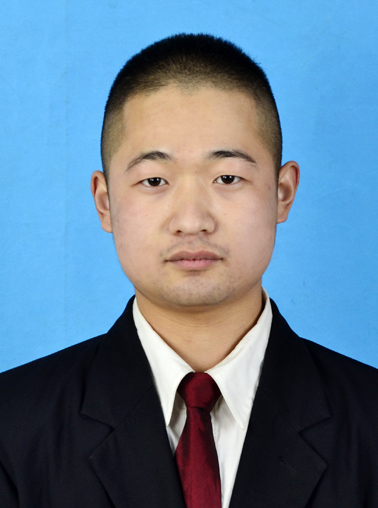 姓  名高  尚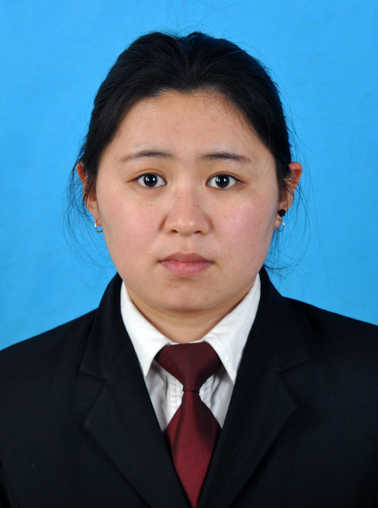 姓  名刘  青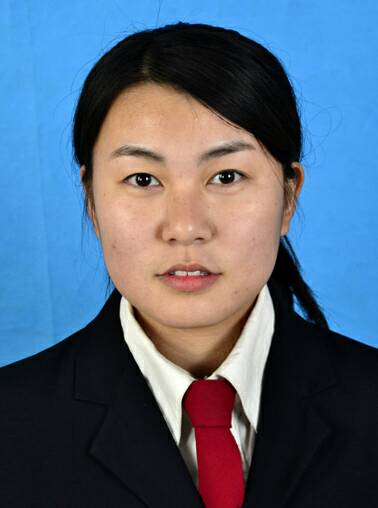 姓  名赵  响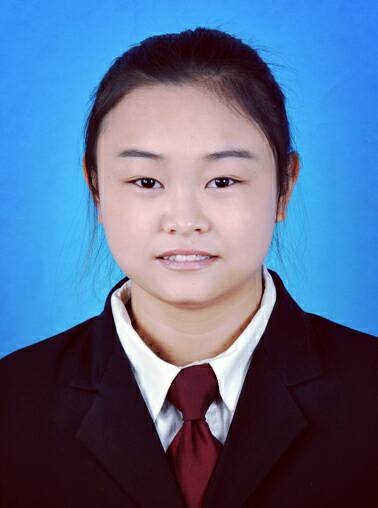 姓  名沈爱玲性  别男性  别女性  别女性  别女班  级14普中医班班  级14普中医班班  级14普口1班班  级14普临1班职  务监察部职  务监察部职  务编辑部职  务财务部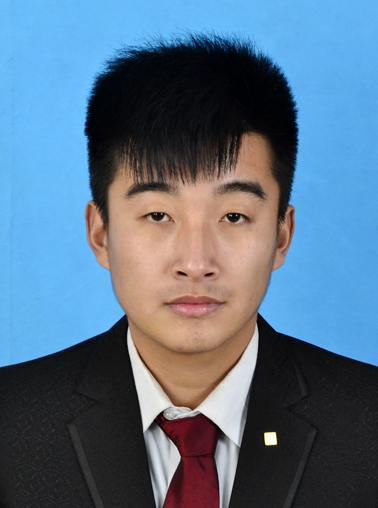 姓  名朱文臣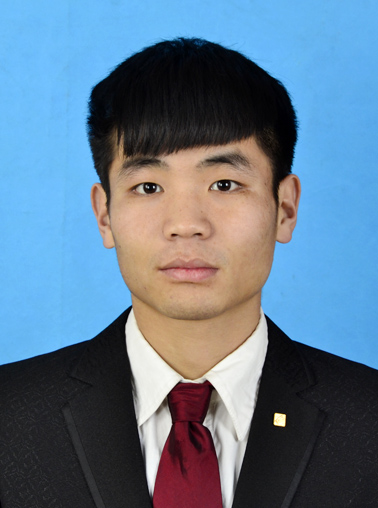 姓  名杨大鹏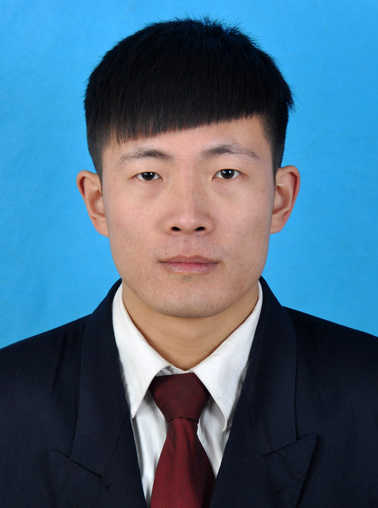 姓  名温宇奇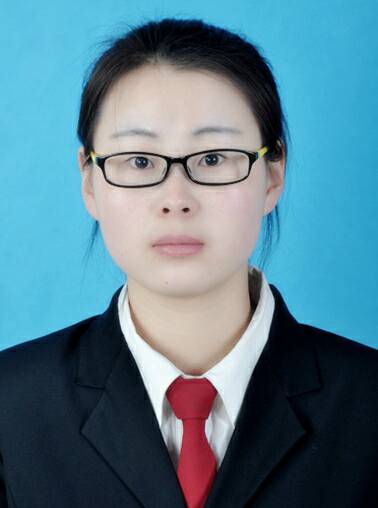 姓  名尚子慧性  别男性  别男性  别男性  别女班  级14普临3班班  级14普临3班班  级14普中医班班  级14普临2班职  务财务部职  务财务部职  务活动部职  务活动部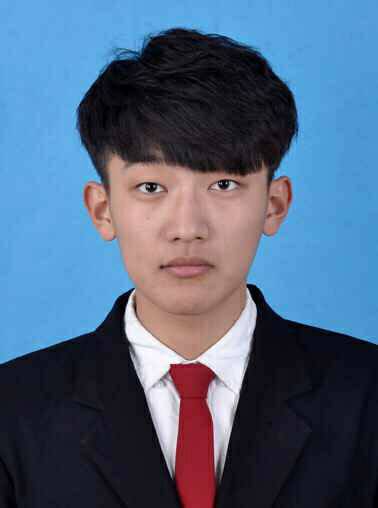 姓  名于  烨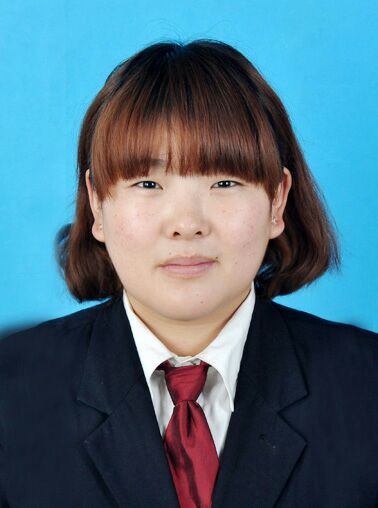 姓  名陈艳红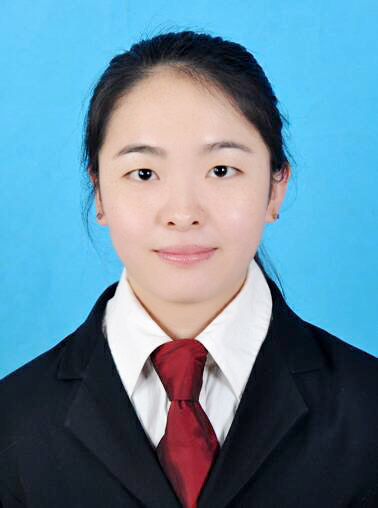 姓  名樊鹏吉性  别男性  别女性  别女班  级14普影班班  级14普临3班班  级14普临3班职  务外联部职  务外联部职  务外联部